2025 Calendar2025 Calendar2025 Calendar2025 Calendar2025 Calendar2025 Calendar2025 Calendar2025 Calendar2025 Calendar2025 Calendar2025 Calendar2025 Calendar2025 Calendar2025 Calendar2025 Calendar2025 Calendar2025 Calendar2025 Calendar2025 Calendar2025 Calendar2025 Calendar2025 Calendar2025 Calendar2025 Calendar2025 CalendarBahrainBahrainJanuaryJanuaryJanuaryJanuaryJanuaryJanuaryJanuaryFebruaryFebruaryFebruaryFebruaryFebruaryFebruaryFebruaryFebruaryMarchMarchMarchMarchMarchMarchMarch2025 Holidays for BahrainMoTuWeThFrSaSuMoTuWeThFrSaSuMoMoTuWeThFrSaSuJan 1	New Year’s DayMar 30	End of Ramadan (Eid al-Fitr)May 1	Labour DayJun 5	Arafat DayJun 6	Feast of the Sacrifice (Eid al-Adha)Jun 26	Islamic New YearJul 5	Day of AshuraSep 4	Birthday of Muhammad (Mawlid)Dec 16	National DayDec 17	Accession Day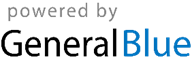 123451212Jan 1	New Year’s DayMar 30	End of Ramadan (Eid al-Fitr)May 1	Labour DayJun 5	Arafat DayJun 6	Feast of the Sacrifice (Eid al-Adha)Jun 26	Islamic New YearJul 5	Day of AshuraSep 4	Birthday of Muhammad (Mawlid)Dec 16	National DayDec 17	Accession Day6789101112345678933456789Jan 1	New Year’s DayMar 30	End of Ramadan (Eid al-Fitr)May 1	Labour DayJun 5	Arafat DayJun 6	Feast of the Sacrifice (Eid al-Adha)Jun 26	Islamic New YearJul 5	Day of AshuraSep 4	Birthday of Muhammad (Mawlid)Dec 16	National DayDec 17	Accession Day13141516171819101112131415161010111213141516Jan 1	New Year’s DayMar 30	End of Ramadan (Eid al-Fitr)May 1	Labour DayJun 5	Arafat DayJun 6	Feast of the Sacrifice (Eid al-Adha)Jun 26	Islamic New YearJul 5	Day of AshuraSep 4	Birthday of Muhammad (Mawlid)Dec 16	National DayDec 17	Accession Day20212223242526171819202122231717181920212223Jan 1	New Year’s DayMar 30	End of Ramadan (Eid al-Fitr)May 1	Labour DayJun 5	Arafat DayJun 6	Feast of the Sacrifice (Eid al-Adha)Jun 26	Islamic New YearJul 5	Day of AshuraSep 4	Birthday of Muhammad (Mawlid)Dec 16	National DayDec 17	Accession Day272829303124252627282424252627282930Jan 1	New Year’s DayMar 30	End of Ramadan (Eid al-Fitr)May 1	Labour DayJun 5	Arafat DayJun 6	Feast of the Sacrifice (Eid al-Adha)Jun 26	Islamic New YearJul 5	Day of AshuraSep 4	Birthday of Muhammad (Mawlid)Dec 16	National DayDec 17	Accession Day3131Jan 1	New Year’s DayMar 30	End of Ramadan (Eid al-Fitr)May 1	Labour DayJun 5	Arafat DayJun 6	Feast of the Sacrifice (Eid al-Adha)Jun 26	Islamic New YearJul 5	Day of AshuraSep 4	Birthday of Muhammad (Mawlid)Dec 16	National DayDec 17	Accession DayAprilAprilAprilAprilAprilAprilAprilMayMayMayMayMayMayMayMayJuneJuneJuneJuneJuneJuneJuneJan 1	New Year’s DayMar 30	End of Ramadan (Eid al-Fitr)May 1	Labour DayJun 5	Arafat DayJun 6	Feast of the Sacrifice (Eid al-Adha)Jun 26	Islamic New YearJul 5	Day of AshuraSep 4	Birthday of Muhammad (Mawlid)Dec 16	National DayDec 17	Accession DayMoTuWeThFrSaSuMoTuWeThFrSaSuMoMoTuWeThFrSaSuJan 1	New Year’s DayMar 30	End of Ramadan (Eid al-Fitr)May 1	Labour DayJun 5	Arafat DayJun 6	Feast of the Sacrifice (Eid al-Adha)Jun 26	Islamic New YearJul 5	Day of AshuraSep 4	Birthday of Muhammad (Mawlid)Dec 16	National DayDec 17	Accession Day12345612341Jan 1	New Year’s DayMar 30	End of Ramadan (Eid al-Fitr)May 1	Labour DayJun 5	Arafat DayJun 6	Feast of the Sacrifice (Eid al-Adha)Jun 26	Islamic New YearJul 5	Day of AshuraSep 4	Birthday of Muhammad (Mawlid)Dec 16	National DayDec 17	Accession Day7891011121356789101122345678Jan 1	New Year’s DayMar 30	End of Ramadan (Eid al-Fitr)May 1	Labour DayJun 5	Arafat DayJun 6	Feast of the Sacrifice (Eid al-Adha)Jun 26	Islamic New YearJul 5	Day of AshuraSep 4	Birthday of Muhammad (Mawlid)Dec 16	National DayDec 17	Accession Day141516171819201213141516171899101112131415Jan 1	New Year’s DayMar 30	End of Ramadan (Eid al-Fitr)May 1	Labour DayJun 5	Arafat DayJun 6	Feast of the Sacrifice (Eid al-Adha)Jun 26	Islamic New YearJul 5	Day of AshuraSep 4	Birthday of Muhammad (Mawlid)Dec 16	National DayDec 17	Accession Day21222324252627192021222324251616171819202122Jan 1	New Year’s DayMar 30	End of Ramadan (Eid al-Fitr)May 1	Labour DayJun 5	Arafat DayJun 6	Feast of the Sacrifice (Eid al-Adha)Jun 26	Islamic New YearJul 5	Day of AshuraSep 4	Birthday of Muhammad (Mawlid)Dec 16	National DayDec 17	Accession Day2829302627282930312323242526272829Jan 1	New Year’s DayMar 30	End of Ramadan (Eid al-Fitr)May 1	Labour DayJun 5	Arafat DayJun 6	Feast of the Sacrifice (Eid al-Adha)Jun 26	Islamic New YearJul 5	Day of AshuraSep 4	Birthday of Muhammad (Mawlid)Dec 16	National DayDec 17	Accession Day3030Jan 1	New Year’s DayMar 30	End of Ramadan (Eid al-Fitr)May 1	Labour DayJun 5	Arafat DayJun 6	Feast of the Sacrifice (Eid al-Adha)Jun 26	Islamic New YearJul 5	Day of AshuraSep 4	Birthday of Muhammad (Mawlid)Dec 16	National DayDec 17	Accession DayJulyJulyJulyJulyJulyJulyJulyAugustAugustAugustAugustAugustAugustAugustAugustSeptemberSeptemberSeptemberSeptemberSeptemberSeptemberSeptemberJan 1	New Year’s DayMar 30	End of Ramadan (Eid al-Fitr)May 1	Labour DayJun 5	Arafat DayJun 6	Feast of the Sacrifice (Eid al-Adha)Jun 26	Islamic New YearJul 5	Day of AshuraSep 4	Birthday of Muhammad (Mawlid)Dec 16	National DayDec 17	Accession DayMoTuWeThFrSaSuMoTuWeThFrSaSuMoMoTuWeThFrSaSuJan 1	New Year’s DayMar 30	End of Ramadan (Eid al-Fitr)May 1	Labour DayJun 5	Arafat DayJun 6	Feast of the Sacrifice (Eid al-Adha)Jun 26	Islamic New YearJul 5	Day of AshuraSep 4	Birthday of Muhammad (Mawlid)Dec 16	National DayDec 17	Accession Day12345612311234567Jan 1	New Year’s DayMar 30	End of Ramadan (Eid al-Fitr)May 1	Labour DayJun 5	Arafat DayJun 6	Feast of the Sacrifice (Eid al-Adha)Jun 26	Islamic New YearJul 5	Day of AshuraSep 4	Birthday of Muhammad (Mawlid)Dec 16	National DayDec 17	Accession Day78910111213456789108891011121314Jan 1	New Year’s DayMar 30	End of Ramadan (Eid al-Fitr)May 1	Labour DayJun 5	Arafat DayJun 6	Feast of the Sacrifice (Eid al-Adha)Jun 26	Islamic New YearJul 5	Day of AshuraSep 4	Birthday of Muhammad (Mawlid)Dec 16	National DayDec 17	Accession Day14151617181920111213141516171515161718192021Jan 1	New Year’s DayMar 30	End of Ramadan (Eid al-Fitr)May 1	Labour DayJun 5	Arafat DayJun 6	Feast of the Sacrifice (Eid al-Adha)Jun 26	Islamic New YearJul 5	Day of AshuraSep 4	Birthday of Muhammad (Mawlid)Dec 16	National DayDec 17	Accession Day21222324252627181920212223242222232425262728Jan 1	New Year’s DayMar 30	End of Ramadan (Eid al-Fitr)May 1	Labour DayJun 5	Arafat DayJun 6	Feast of the Sacrifice (Eid al-Adha)Jun 26	Islamic New YearJul 5	Day of AshuraSep 4	Birthday of Muhammad (Mawlid)Dec 16	National DayDec 17	Accession Day2829303125262728293031292930Jan 1	New Year’s DayMar 30	End of Ramadan (Eid al-Fitr)May 1	Labour DayJun 5	Arafat DayJun 6	Feast of the Sacrifice (Eid al-Adha)Jun 26	Islamic New YearJul 5	Day of AshuraSep 4	Birthday of Muhammad (Mawlid)Dec 16	National DayDec 17	Accession DayJan 1	New Year’s DayMar 30	End of Ramadan (Eid al-Fitr)May 1	Labour DayJun 5	Arafat DayJun 6	Feast of the Sacrifice (Eid al-Adha)Jun 26	Islamic New YearJul 5	Day of AshuraSep 4	Birthday of Muhammad (Mawlid)Dec 16	National DayDec 17	Accession DayOctoberOctoberOctoberOctoberOctoberOctoberOctoberNovemberNovemberNovemberNovemberNovemberNovemberNovemberDecemberDecemberDecemberDecemberDecemberDecemberDecemberDecemberJan 1	New Year’s DayMar 30	End of Ramadan (Eid al-Fitr)May 1	Labour DayJun 5	Arafat DayJun 6	Feast of the Sacrifice (Eid al-Adha)Jun 26	Islamic New YearJul 5	Day of AshuraSep 4	Birthday of Muhammad (Mawlid)Dec 16	National DayDec 17	Accession DayMoTuWeThFrSaSuMoTuWeThFrSaSuMoMoTuWeThFrSaSuJan 1	New Year’s DayMar 30	End of Ramadan (Eid al-Fitr)May 1	Labour DayJun 5	Arafat DayJun 6	Feast of the Sacrifice (Eid al-Adha)Jun 26	Islamic New YearJul 5	Day of AshuraSep 4	Birthday of Muhammad (Mawlid)Dec 16	National DayDec 17	Accession Day123451211234567Jan 1	New Year’s DayMar 30	End of Ramadan (Eid al-Fitr)May 1	Labour DayJun 5	Arafat DayJun 6	Feast of the Sacrifice (Eid al-Adha)Jun 26	Islamic New YearJul 5	Day of AshuraSep 4	Birthday of Muhammad (Mawlid)Dec 16	National DayDec 17	Accession Day678910111234567898891011121314Jan 1	New Year’s DayMar 30	End of Ramadan (Eid al-Fitr)May 1	Labour DayJun 5	Arafat DayJun 6	Feast of the Sacrifice (Eid al-Adha)Jun 26	Islamic New YearJul 5	Day of AshuraSep 4	Birthday of Muhammad (Mawlid)Dec 16	National DayDec 17	Accession Day13141516171819101112131415161515161718192021Jan 1	New Year’s DayMar 30	End of Ramadan (Eid al-Fitr)May 1	Labour DayJun 5	Arafat DayJun 6	Feast of the Sacrifice (Eid al-Adha)Jun 26	Islamic New YearJul 5	Day of AshuraSep 4	Birthday of Muhammad (Mawlid)Dec 16	National DayDec 17	Accession Day20212223242526171819202122232222232425262728Jan 1	New Year’s DayMar 30	End of Ramadan (Eid al-Fitr)May 1	Labour DayJun 5	Arafat DayJun 6	Feast of the Sacrifice (Eid al-Adha)Jun 26	Islamic New YearJul 5	Day of AshuraSep 4	Birthday of Muhammad (Mawlid)Dec 16	National DayDec 17	Accession Day27282930312425262728293029293031Jan 1	New Year’s DayMar 30	End of Ramadan (Eid al-Fitr)May 1	Labour DayJun 5	Arafat DayJun 6	Feast of the Sacrifice (Eid al-Adha)Jun 26	Islamic New YearJul 5	Day of AshuraSep 4	Birthday of Muhammad (Mawlid)Dec 16	National DayDec 17	Accession DayJan 1	New Year’s DayMar 30	End of Ramadan (Eid al-Fitr)May 1	Labour DayJun 5	Arafat DayJun 6	Feast of the Sacrifice (Eid al-Adha)Jun 26	Islamic New YearJul 5	Day of AshuraSep 4	Birthday of Muhammad (Mawlid)Dec 16	National DayDec 17	Accession Day